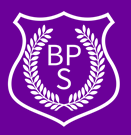 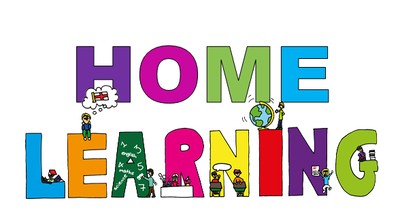 Week Beginning: 18th January 2021Class: 	P4/3			Teacher: Mrs Burgon/ Mrs McRaeHere are some ideas for you to complete throughout the week at a time that best suits you and your family. There are a range of activities for you to do – please feel free to adapt these as you wish. Activities will be released on Seesaw at 9.00am Monday - Thursday! Please upload your learning from the grid on Seesaw. Literacy MathsAcross the Curriculum Monday DictationLog on to Seesaw to take part in a dictation activity.  You will be able to choose from mild, spicy, hot and extra hot.  Listen carefully to the instructions then write what you hear when listening to the video.  Share your work on Seesaw. Holistic QuestionLog on to Seesaw to see the activity related to Holistic Questions.  Please select either a Mild, Spicy or hot task to completeCheck- InIt’s the start of a new week.  Please logon to Seesaw and complete the check in activity to let us know how you are feeling.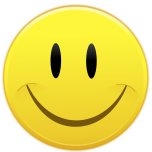 TuesdayPicture ItLog onto Seesaw to listen to the story of The Marrog.  What does a Marrog look like?  Can you picture it in your head?  Listen and read carefully, paying attention to details of the Marrog’s description.  Highlight important bits of information and then draw a detailed picture of the Marrog and share on Seesaw.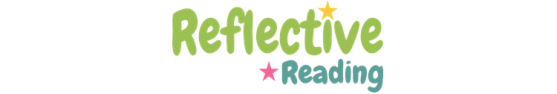 Daily 10 TopmarksUse this link and take part in the daily ten challenge. There are different levels so choose the one that is right for you and then share your learning on Seesaw. https://www.topmarks.co.uk/maths-games/daily10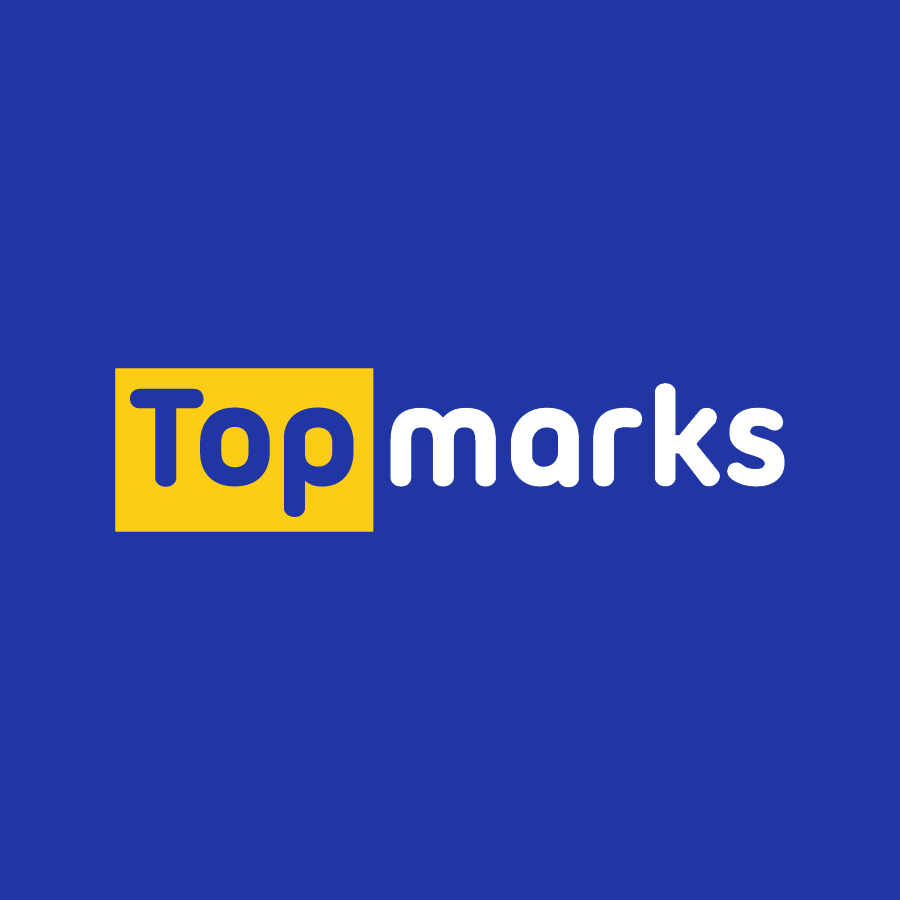 ArtLog onto Seesaw to take part in Mrs Martin-Law’s art lesson-How to draw a winter tree.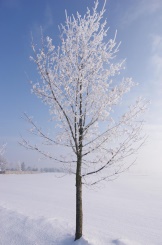 WednesdayEPIC ReadingGo to the website www.getepic.com and use the class code WXX0826 to log in.  Find your name and click on it.  There should be a book there for you to read. Logon to Seesaw and complete the given activity. 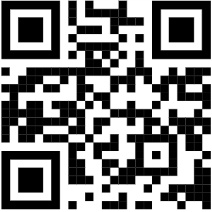 Repeated PatternsLog on to Seeswaw and try this week’s activity all about repeated patterns. An extension task about tessellations has been included to give yourself an extra challenge.  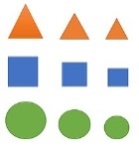 MusicLog onto Seesaw and try out this week’s musical activity.  Can you make a musical instrument using recyclable items from your home?  We can’t wait to see and hear your creations on Seesaw.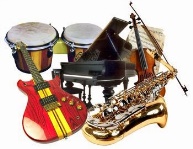 ThursdayHow to make a cup of teaWrite instructions on how to make a cup of tea. You will need to ask an adult to help you make a cup of tea first and then you can write your instructions. Remember to make them very clear using time connectives such as First, Next, Then, After that, Finally.  Post your work on Seesaw.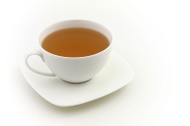 Shape Take a look on Seesaw for your task related to 2D and 3D shapes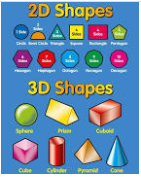 FrenchLog on to Seesaw to try this weeks French activity that has been set for you by Miss Aikman.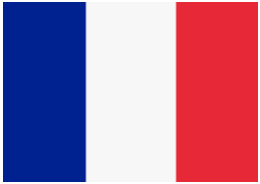 